Конспект  образовательной деятельности  в  подготовительной группе  по ознакомлению с  художественной литературой.Тема:" Путешествие  в  сказки"Цель: Уточнить знания детей названий и содержание сказок.Программное содержание:Закрепить умение детей отгадывать название сказки по короткому отрывку, называть автора, по описанию отгадывать героя. Развивать внимание, мышление, креативные способности детей, речь, воображение, фантазию. . Развивать умение действовать согласованно. Воспитывать интерес к чтению, любовь к устному народному творчеству.Оборудование:	Кроссворд, жетоны, письмо от «Сказочных героев», посылка с «волшебными кружочками», медальки, разрезанные  картинки.                                       Ход:   - Ребята, посмотрите, нам в детский  сад  прислали посылку сказочные герои. Посмотрим что они прислали? Письмо, где герои сказок предлагают нам поучаствовать в весёлой игре, и  разделиться  на команды. Чья команда  получит  больше  жетонов та  и  выиграет. В    в  другом  письме   есть открытки   разрезанные на части, которые   нам  помогут  разделиться  на  команды  и  получить  название  команды(на  стол  выкладываются  из  конверта  три  разрезанные  на  части открытки с  нарисованным  героем, который  и будет  названием  команды). Дети  берут  одну  часть  открытки  и ищут  к  какой  открытке  она  подойдет, ребенок  остается  в  этой  команде. .Дети   походят  к  столу  на  котором стоит такая  же  открытка  которую  они  собирали.(Дети  называют название  команды)   - Нас ожидают с вами задания, которые нам прислали вот в этой посылке герои из сказок. За каждое правильно выполненное задание команда получает жетон. Приглашаю вас в путешествие по  сказкам.Отправляемся друзьяВ чудо сказку – вы и яВ театр кукол и зверей,Для девчат и для ребят!Здесь экран волшебный есть,Сказок тут не перечесть!1. Послушайте  первое  задание: «Отгадайте название сказки по короткому отрывкуНа девичник собираясь,
Вот царица, наряжаясь
Перед зеркальцем своим,
Перемолвилася с ним:
«Я ль, скажи мне, всех милее,
Всех румяней и белее?»
Что же зеркальце в ответ?
«Ты прекрасна, спору нет;
Но царевна всех милее,
Всех румяней и белее».Что  за   сказка? ("Сказка  о  мертвой  царевне  и о семи  богатырях" А. Пушкин)2.Вечер к ночи пробирался;
На ночлег Иван собрался;
Вдоль по улице идет,
Ест краюшку да поет.
Вот он поля достигает,
Руки в боки подпирает
И с прискочкой, словно пан,
Боком входит в балаган.
Все по-прежнему стояло,
Но коней как не бывало;
Лишь игрушка-горбунок
У его вертелся ног,
Хлопал с радости ушами
Да приплясывал ногами.- Кто угадал название сказки? ("Конек - Горбунок" П.Ершов.)3.Яблоня ей не сказала. Побежала девочка дальше. Течет молочная река в кисельных берегах.— Молочная река, кисельные берега, куда гуси-лебеди полетели?— Поешь моего простого киселька с молочком — скажу.— У моего батюшки и сливочки не едятся...Долго она бегала по полям, по лесам. День клонится к вечеру, делать нечего — надо идти домой. Вдруг видит — стоит избушка на курьей ножке, об одном окошке, кругом себя поворачивается.- Как называется эта сказка? ("Гуси - Лебеди"русская народная сказка).4.- Не печальтесь, хозяин. Дайте-ка мне мешок да закажите пару сапог, чтобы было легче бродить по кустарникам, и вы сами увидите, что вас не так уж обидели, как это вам сейчас кажется.
Хозяин кота и сам не знал, верить этому или нет, но он хорошо помнил, на какие хитрости пускался кот, когда охотился на крыс и мышей, как ловко он прикидывался мёртвым, то повиснув на задних лапах, то зарывшись чуть ли не с головой в муку. Кто его знает, а вдруг и в самом деле он чем-нибудь поможет в беде!- Что это за сказка? ("Кот  в сапогах" Ш.Перро).5. Жила была женщина; ей страх как хотелось иметь ребеночка, да где его взять? И вот она отправилась к одной старой колдунье и сказала ей: - Мне так хочется иметь ребеночка; не скажешь ли ты, где мне его взять? Отчего же! сказала колдунья. Вот тебе ячменное зерно; это не простое зерно, не из тех, что растут у крестьян на полях или что бросают курам; посади-ка его в цветочный горшок, увидишь, что будет!И как только она поцеловала лепестки, там внутри, в бутоне, что-то щелкнуло, и он распустился. Это был точь-в-точь тюльпан, но в самой чашечке на зеленом пестике цветка сидела девочка. Она была маленькая-маленькая, всего в дюйм* ростом. Ее так и прозвали - - - - - - - -.Скорлупка грецкого ореха была ее колыбелькой, голубые фиалки — периной, а лепесток розы — одеялом. В скорлупке она спала ночью, а днем играла на столе. Женщина поставила на стол тарелку с водой, а на края тарелки положила цветы, и длинные стебельки цветов купались в воде.- Кто угадал сказку, как она называется? ("Дюймовочка" Х.- К. Андерсен).6.Утки клевали его, куры щипали, а девушка, которая давала птицам корм, толкала ногою. Не выдержал утенок, перебежал двор и — через изгородь! Маленькие птички испуганно вспорхнули из кустов.«Они испугались меня, такой я безобразный!» — подумал утенок и пустился наутек, сам не зная куда. Бежал-бежал, пока не очутился в болоте, где жили дикие утки. Усталый и печальный, он просидел здесь всю ночь.- Кто знает название сказки? ("Гадкий  утенок" Х.-К. Андерсен).- Молодцы, каждая команда справилась с первым заданием. Предлагаю всем отдохнуть. Физкультминутка7.Пальчиковая гимнастика «Любимые сказки»(Дети поочередно загибают пальчики. На последнюю строчку хлопают в ладоши.)Будем пальчики считать,Будем сказки называтьРукавичка, Теремок,Колобок – румяный бок.Есть Снегурочка – краса,Три медведя, Волк – Лиса.Не забудем Сивку-Бурку,Нашу вещую каурку.Про жар-птицу сказку знаем,Репку мы не забываемЗнаем Волка и козлят.Этим сказкам каждый рад.8.А сейчас вам предстоит выполнить следующее задание: отгадать загадки. За каждую отгаданную загадку команда получает жетон.1) На ветвях сидит не птица,
А сидит краса девица.
Сладким голосом поет
Над рекою в чаще:
Околдует, зазовет
И на дно утащит.2) Над простым моим вопросом
Не потратишь много сил:
Кто мальчишку с длинным носом
Из полена смастерил.33) В золотых цветах лужайка,
Солнце светит в синеве.
Что любил носить Незнайка
У себя на голове?4) Красный, пузатый,
В семье огородной
«Сеньором» себя
Называет он гордо.
Напрасно он злится,
Напрасно грозится:
Его Чипполино
Совсем не боится.5) Много серебра и злата
В сундуках своих он прятал.
В мрачном он дворце живет
И чужих невест крадет.6) С ним Малыш знаком давно,
Он к нему влетел в окно.7) Стрела у Ивана,
Как птица в полете.
Жена у Ивана
Живет на болоте. Кто?- Вижу, вы хорошо знаете сказки, каждая команда отгадала много загадок, тем самым справились с заданием.          В круг вставайте дружно          В сказки поиграть нам нужно!9.Физкультурная минутка «Сказки»Мышка быстренько бежала (бег на месте)Мышка хвостиком виляла (имитация движения)Ой, яичко уронила (наклониться, «поднять яичко»)Посмотрите-ка, разбила (показать «яичко» на вытянутых руках)Вот ее мы посадили (наклониться)И водой ее полили (имитация движения)Вырастала репка хороша и крепка (развести руки в стороны)А теперь ее потянем (имитация движения)И из репы кашу сварим (имитация еды)И будем мы от репки здоровые и крепкие (показать «силу»)Мы славна семья козлятМы любим, прыгать и скакать (подпрыгивание на месте)Мы любим, бегать и игратьсяЛюбим рожками бодаться (стают парами и указательными пальчиками обоих рук показывают «рожки»)                                                                                                          10. А сейчас посмотрите на доску, какое задание приготовили сказочные герои(кроссворд). Отгадаем  и  узнаем какая  книга  у  них  самая  любимая.                  (Дети  отгадывают  кроссворд  помещенный  на  доске). Это  слово(сказки).                       За руки умелые,                       За ум и смекалку                        Сказать я спасибо хочу!Тем, кто трудился,Тем, кто старалсяПодарок свой всем сейчас покажу.- Молодцы вы отгадали кроссворд, знаете много сказок, их героев. На этом наше путешествие подошло к концу. Сейчас каждая команда подсчитает жетоны и мы узнаем победителей.- У нас победила дружба. Герои из сказок за ваше участие приготовили вам небольшие сувениры. Каждый из вас получает(сладкие)   медальки.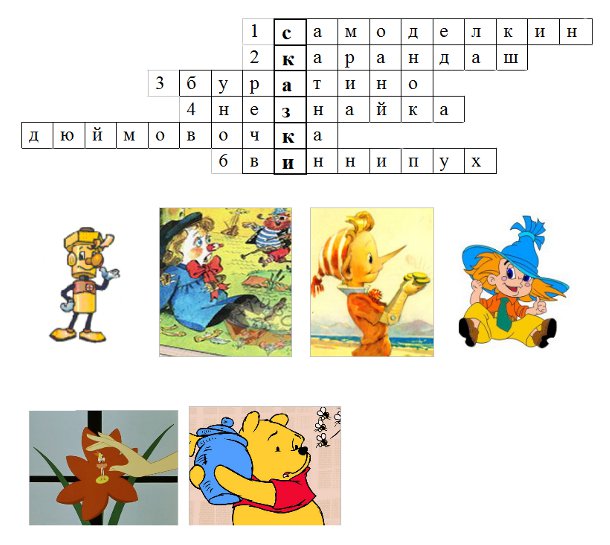 